致知達德親屬．師友篇：尊重別人尊重對方權利、感受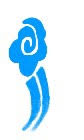 故事：六尺巷看故事故事改編自《桐城縣誌略》一起分享張母和鄰人爭地，假如他們雙方都不讓步，你認為彼此的關係最終會變成怎樣？最後誰會得益呢？你從「六尺巷」的故事中領悟到甚麼道理？你認為張英是一個怎樣的人？由這樣的人處理政事，對社會有甚麼好處嗎？人與人之間如果能做到互相尊重，有甚麼好處呢？試舉日常生活中的例子加以說明。你和家人、同學、朋友能做到互相尊重嗎？試跟同學分享你的經驗。多讀一點名句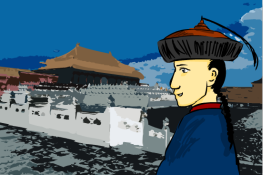 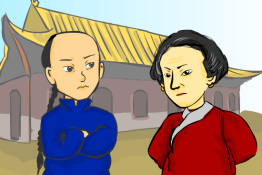 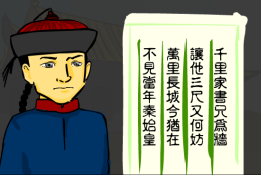 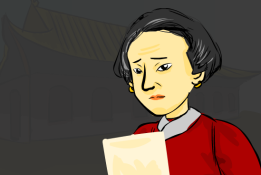 